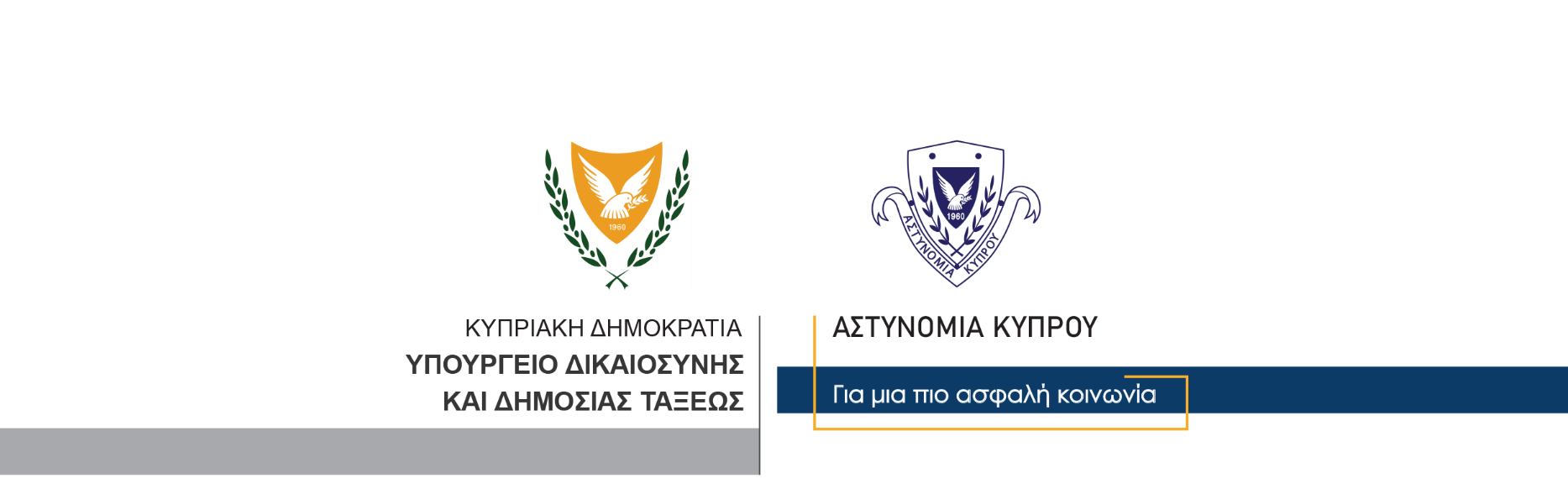 13 Μαρτίου, 2024  Δελτίο Τύπου 3Σύλληψη 43χρονου για υπόθεση εμπρησμού αυτοκινήτωνΣτο πλαίσιο αξιολόγησης στοιχείων αναφορικά με υπόθεση εμπρησμού δύο αυτοκινήτων, που διαπράχθηκε σήμερα τα ξημερώματα στη Λευκωσία, η Αστυνομία προχώρησε στη σύλληψη άντρα ηλικίας 43 ετών, κάτοικος Λευκωσίας.Συγκεκριμένα, κατά τη διενέργεια των εξετάσεων και ερευνών αναφορικά με τη συγκεκριμένη υπόθεση, προέκυψαν στοιχεία εναντίον του 43χρονου ο οποίος συνελήφθη σήμερα το πρωί, βάσει δικαστικού εντάλματος και τέθηκε υπό κράτηση. Το ΤΑΕ Λευκωσίας συνεχίζει τις εξετάσεις. 		    Κλάδος ΕπικοινωνίαςΥποδιεύθυνση Επικοινωνίας Δημοσίων Σχέσεων & Κοινωνικής Ευθύνης